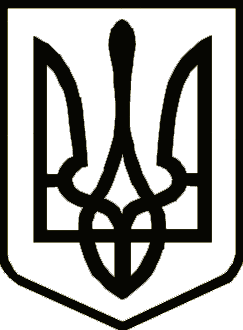 УкраїнаНОСІВСЬКА  МІСЬКА РАДА
Носівського району ЧЕРНІГІВСЬКОЇ  ОБЛАСТІ                                            Р І Ш Е Н Н Я(п’ятдесят четверта сесія сьомого скликання)21 червня 2019 року                                                                  №20/54/VІІПро скасування рішення міської ради №7/53/VII «Про припинення функціонування Носівської загальноосвітньої школи І-ІІІ ступенів №4»Відповідно до ст.26 Закону України «Про місцеве самоврядування в Україні» та заслухавши інформацію начальника відділу освіти, сім’ї, молоді та спорту Тонконог Н.В. міська рада в и р і ш и л а:1. Скасувати рішення 53 сесії міської ради сьомого скликання                           від 17 травня 2019 року №7/53/VII «Про припинення функціонування Носівської загальноосвітньої школи І-ІІІ ступенів №4».2. Контроль за виконанням рішенням покласти на  постійні депутатські комісії з питань соціально-економічного розвитку міста, бюджету, фінансів та підприємництва та з питань освіти охорони здоров’я, соціального захисту, культури, туризму, молоді та спорту.Міський голова 		                                                          В. ІГНАТЧЕНКО